CITY HIGH MATPAC REGISTRATION 2017-2018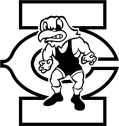 Wrestler’s Name: _______________________________________________ Grade: ________ Age: _______School: ______________________________ Preferred Wrestling Group (Circle One)    Beginner   Advanced Parent/Guardian(s) Name: __________________________________________________________________Address: ____________  ______________________City:_______________________Zip:_______________Phone: Home: ______________________ Cell: _______________________/__________________________Email(s) : ___________________________________/____________________________________________ Wrestlers T-Shirt Size (Circle Size):  YS	YM	YL	YXL	S	M	L	XL	XXLI certify that the student named has my permission to participate in the City High MatPac Wrestling Club. In the event of injury, if I cannot be reached, I hereby give consent to the attending physician, trainer, and coaches to secure and administer medical aid if necessary. I understand that I am responsible for carrying health and/or accident insurance for this activity because insurance is not provided by the Iowa City School District or the MatPac Wrestling Club. Signature of Parent/Guardian: ___________________________________________________________________ Date: ________ BRING TO PARENTS MEETING OR SEND FORM AND MONEY TO: BEGINNERS $100				ADVANCED $200Cory Connell					Marcus Kurtz1900 Morningside Dr.				1164 Hampton Ct. Iowa City, IA 52245				Iowa City, IA 52240PARENTS & WRESTLERS MEETING!!!  We would like everyone to attend our parents/team meeting on Sunday, October 22nd in the City High Commons.  We will have a soup dinner for the whole family and apparel orders from 6:00-6:30 pm.  Parent meeting and registration from 6:30-7:15. If you have any questions about our program, please see www.littlehawkwrestling.com, www.iowacitymatpac.com or contact:   Coach Cory Connell connell.cory@iowacityschools.org or Coach Marcus Kurtz kurtz.marcus@iowacityschools.org.**The first 2 weeks of practice is free to anyone interested in trying wrestling out to see if they like it!**FIRST PRACTICES:  EVERYONE will practice together for two weeks and then be split into groups.  The first practice will be on Monday, October 23rd.  Practice schedule for this period will be Mondays and Thursdays from 7:00pm-8:30pm.  A new practice schedule will take effect on Sunday/Monday October 29/30 and will be dependent on which group your athlete will practice with.    See 2nd page for practice schedule.SCHOLARSHIPS AVAILABLE: Contact Coach Cory Connell for scholarships to cover some, or all, registration costs.  MatPac athletes (those who live within the City High boundaries) who are qualified for the advanced group, will have a scholarship to pay for the advanced group.    CITY HIGH MATPAC WRESTLING CLUB 2017-2018 SEASONPurpose: To promote the great sport of wrestling and to emphasize the fundamentals that will allow our wrestlers the opportunity to succeed. The skills that will be taught and developed in this club will be necessary for success at the elementary, junior high, and high school levels.  Be a part of one of the top youth wrestling programs in the Nation! Who Can Join: Any interested student in grades Kindergarten through 8th grade.  Size makes no difference in wrestling. Your opponents are the same weight and age as you.  EVERYONE GETS TO PARTICIPATE! Location: City High Wrestling Room, Iowa City High School. Grouping: Beginners: Designed for first year wrestlers and wrestlers who have limited experience on the mat. Basic fundamentals will be the focus as well as having a good experience and having fun. Advanced:  For the more experienced wrestler as well as wrestlers wanting to compete for State and National Championships.Schedule for Groups Starting October 29/30 Through End of February (AAU or SuperPeeWee)Beginner – Monday’s 7:00-8:30 and Thursday’s 7:00-8:30Advanced – Sunday’s 6:30-8:30, Wednesday’s 6:30-8:30JUNIOR HIGH WRESTLERS:  The 7th-8th graders have the option of attending the MatPac practices or the high school practices when they start. This will help further your skills and make your transition to high school easier.  Contact Coach Connell if you would like more information or have any questions.  Coaching Staff: Marcus Kurtz: MCAC Champion, IIAC Champion, 2x NCAA Qualifier, 16 year assistant at Coe College Matt Egeland:  NCAA National Runner-up at Iowa, All-American, State Champion in High SchoolCory Connell: Is the head high school wrestling coach and will help coordinate the MatPac kids club, he was a State Champion, NCAA National Runner-up, All-American, Iowa High School Coach of the Year in 2010City High assistant coaches and current wrestlers may also be on hand at practices. For any questions about MatPac Wrestling please contact Coach Marcus Kurtz at: kurtz.marcus@iowacityschools.org or at 319-530-6400Coach Cory Connell at:  connell.cory@iowacityschools.org or at 319-321-9097Like us on Social Networks:   “Iowa City MatPac Wrestling Club” 		“City High Wrestling” 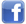 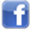 “@cityhighwrestle”				 “cityhighwrestling”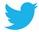 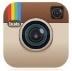 